1. Wypisz funkcje układu nerwowego  a) ...................................................................................................................................................................b) ....................................................................................................................................................................c) ....................................................................................................................................................................2. Uzupełnij tabelę dotyczącą budowy i funkcji układu nerwowego:a) ze względu na budowę anatomiczną:b) ze względu na sposób działania:3. Autonomiczny układ nerwowy dzielimy na dwie części, działające przeciwstawnie w stosunku do siebie :4. Jednostką budującą układ nerwowy jest neuron czyli komórka nerwowa. Podpisz elementy jej budowy.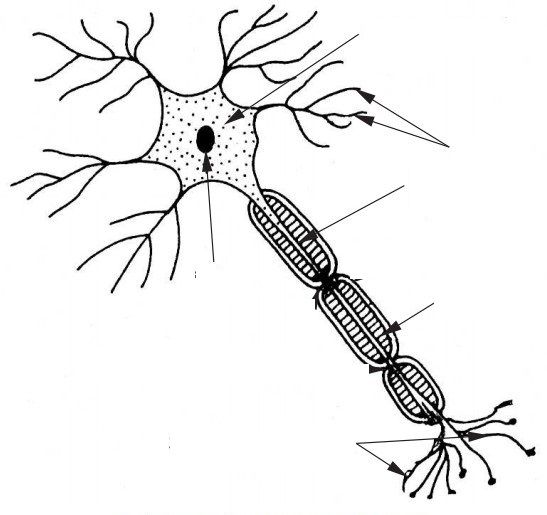 5. Łączność  między komórkami nerwowymi i przekazywanie informacji odbywa się za pośrednictwem synaps 	Impuls nerwowy dociera do zakończenia aksonu. Znajdują się tam pęcherzyki z neuroprzekaźnikiem. Pod wpływem impulsu neuroprzekaźnik wydzielany jest do szczeliny synaptycznej, a następnie wychwytywany przez receptory w błonie komórkowej dendrytu kolejnej komórki nerwowej. Wzbudzony zostaje w niej nowy impuls nerwowy. 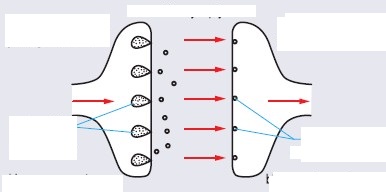 Podpisz elementy budowy synapsy6. Przepływ impulsów impulsów nerwowych :a) w obrębie komórki nerwowej: dendryty, ciało neurony, aksonb) pomiędzy komórkami nerwowymi: akson jednej komórki , dendryt kolejnej komórki , ciało neuronuOśrodkowy układ nerwowyObwodowy układ nerwowyBudowa: Budowa:Funkcje:Funkcje:Somatyczny układ nerwowyAutonomiczny układ nerwowyfunkcje:Funkcje:Część współczulnaCzęść przywspółczulnaPobudza nasz organizm do działaniaUaktywnia się w sytuacji zagrożenia i silnych emocjiPrzyspiesza przemianę materiiPrzyspiesza akcję serca Podnosi ciśnienie krwiPowoduje sprawniejszą wentylację płucŹrenica rozszerza sięHamuje działanie układu pokarmowego(zmniejszenie wydzielania śliny, soku żołądkowego, zmniejszenie ruchów perystaltycznych)Umożliwia odpoczynek i regenerację organizmuSpowalnia przemianę materiiObniża ciśnienie krwi, spowalnia pracę serca
 zmniejsza głębokość wdechówźrenica zwęża siępobudza układ pokarmowy ( zwiększenie wydzielania śliny i soku żołądkowego, lepsza perystaltyka jelit)